ЗАМЕТКА №10ПОЖАРНО-СПАСАТЕЛЬНАЯ  СЛУЖБА  СООБЩАЕТ:                 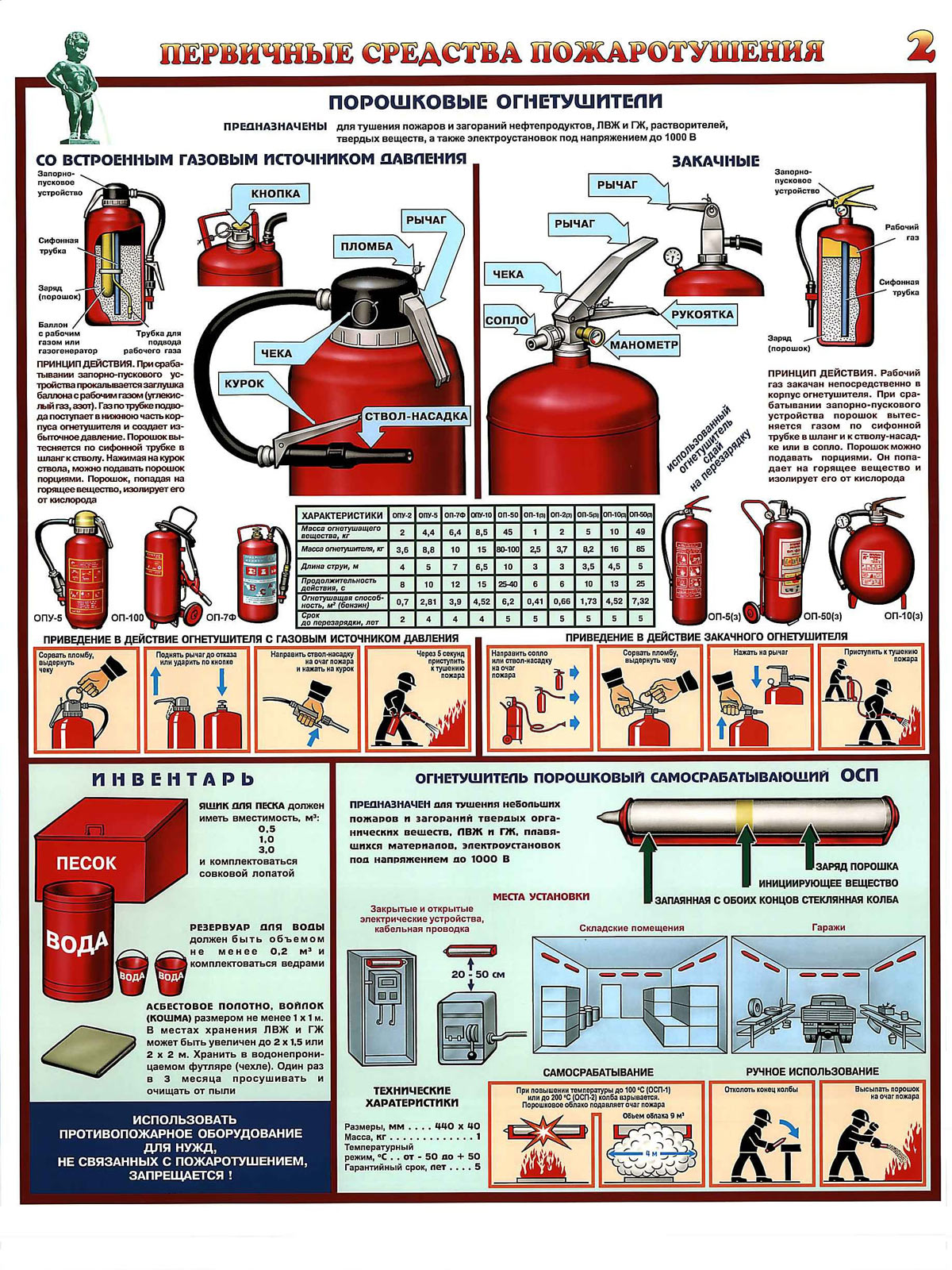 ВНИМАНИЕ  ВСЕМ  ЖИТЕЛЯМ! СОБЛЮДАЙТЕ ПРАВИЛА ПОЖАРНОЙ БЕЗОПАСНОСТИ, ЧТОБЫ  НЕ БЫЛО СТРАШНОЙ БЕДЫ!